MATEMATIKA, PONEDELJEK, 6. 4. 2020 UČNA TEMA: Seštevam do 100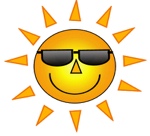 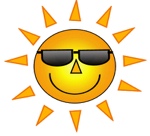 Dragi učenci, danes za uvod najprej ustno in čim hitreje izračunajte naslednje račune:Nato v samostojnem delovnem zvezku 3. del na strani 54 samostojno rešite nalogi 13 in  14.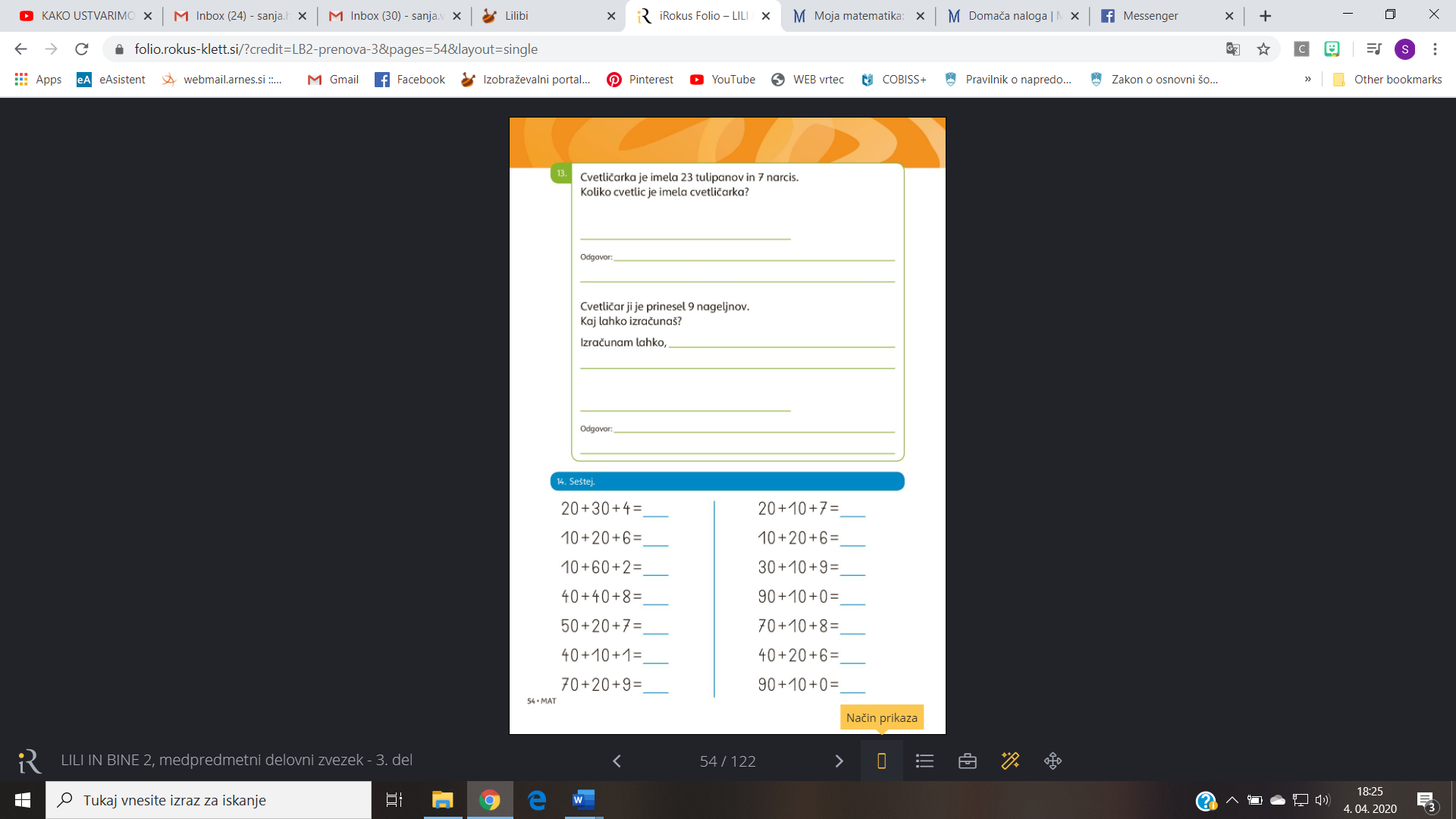 Ni še konec.  Ker vem, da ste do sedaj že ogromno vadili in pridno računali, vam tudi naslednja naloga ne bi smela delati težav. V Računanje je igra 2. del rešite še naloge na strani 25.Pa veselo na delo! 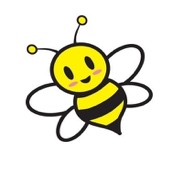 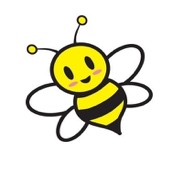 Hitri in vedoželjni, lahko naredijo še naslednjo nalogo.Obiščite spletno stran INTERAKTIVNE VAJE/matematika 1.-5./seštevanje do 100, brez prehoda/nahrani kužka ali klikni na spodnjo povezavo in rešite naslednjo nalogo:https://www.digipuzzle.net/minigames/flashmath/linemath_math_no_cross_10.htm?language=slovenian1 + 9 =3 + 7 =6 + 4 = 2 + 8 = 5 + 5 = 5 + 7 = 7 + 8 = 6 + 6 = 9 + 5 = 7 + 7 =